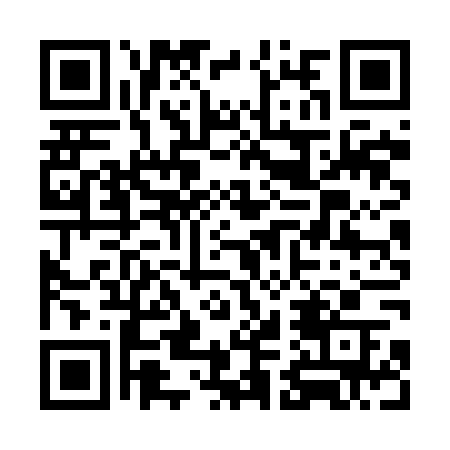 Prayer times for Guihulngan, PhilippinesMon 1 Apr 2024 - Tue 30 Apr 2024High Latitude Method: NonePrayer Calculation Method: Muslim World LeagueAsar Calculation Method: ShafiPrayer times provided by https://www.salahtimes.comDateDayFajrSunriseDhuhrAsrMaghribIsha1Mon4:345:4411:513:025:587:042Tue4:335:4411:503:015:587:043Wed4:335:4311:503:005:577:044Thu4:325:4211:502:595:577:045Fri4:315:4211:502:595:577:046Sat4:315:4111:492:585:577:047Sun4:305:4111:492:575:577:048Mon4:305:4011:492:565:577:049Tue4:295:4011:482:555:577:0410Wed4:285:3911:482:545:577:0411Thu4:285:3911:482:545:577:0412Fri4:275:3811:482:535:577:0413Sat4:265:3811:472:525:577:0414Sun4:265:3711:472:515:587:0515Mon4:255:3611:472:505:587:0516Tue4:255:3611:472:505:587:0517Wed4:245:3511:462:515:587:0518Thu4:235:3511:462:515:587:0519Fri4:235:3511:462:525:587:0520Sat4:225:3411:462:525:587:0521Sun4:225:3411:462:535:587:0622Mon4:215:3311:452:535:587:0623Tue4:215:3311:452:545:587:0624Wed4:205:3211:452:545:587:0625Thu4:195:3211:452:555:587:0626Fri4:195:3111:452:555:587:0627Sat4:185:3111:452:565:587:0728Sun4:185:3111:442:565:587:0729Mon4:175:3011:442:575:587:0730Tue4:175:3011:442:575:597:07